GLAS I SLOVO NJ		Učenici: L.J., D.M, A.B.,K.H.,I.F.Prepisati rečenice u bilježnicu i pročitati!	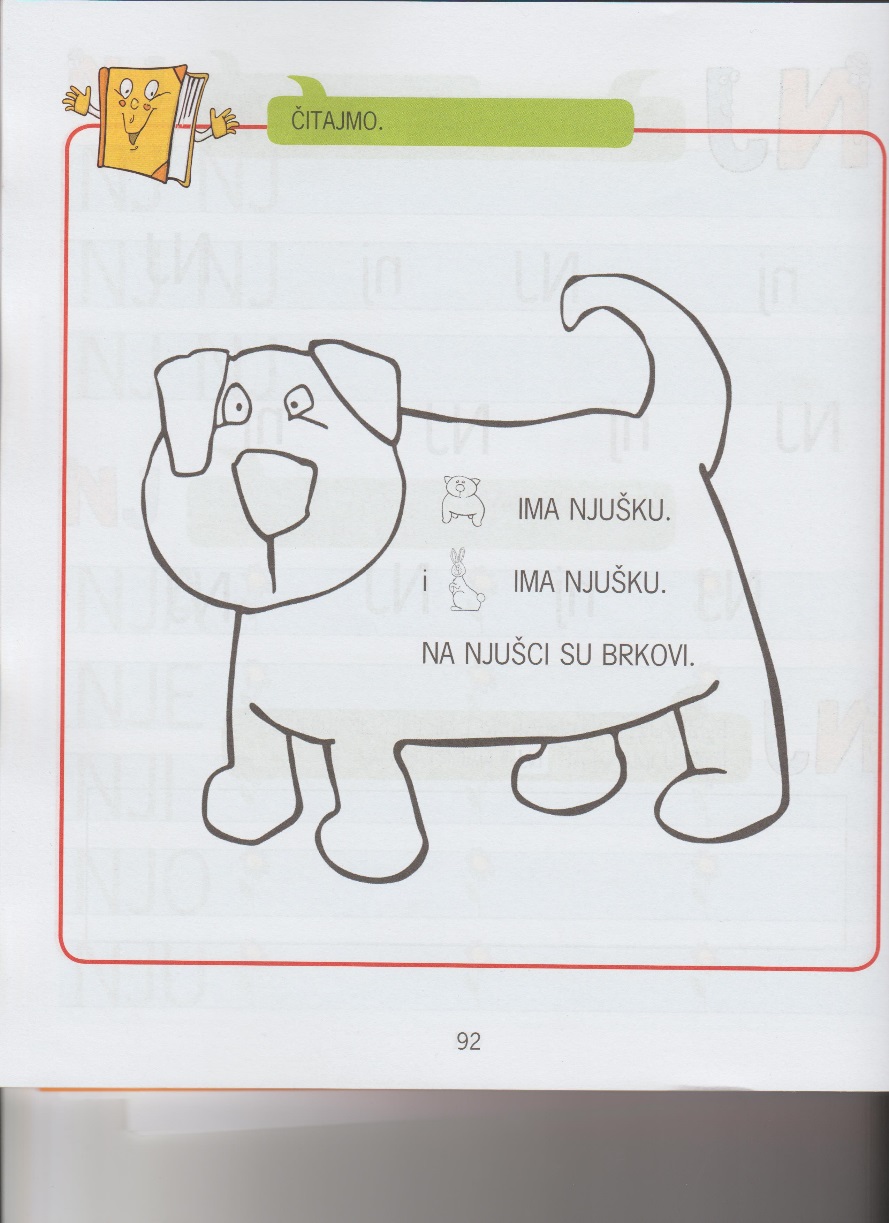                      POČETNICA ŠAPTALICA 3, ŠKOLSKA KNJIGA, ZAGREB 2009.ČITANJE OBRAĐENIH SLOVAUčenici: M.G.PREPIŠI SLOGOVE I PROČITAJ!LA		ROMI		PETE		ONNO		KUEM		LI